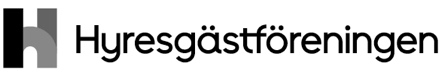 أقف
نقص العدالة في المساكنيعاني الآلاف من السويديين من أزمة المساكن وضيق المساكن وعمليات تجديد مرتفعة الثمن وأجور عالية في الشقق الجديدة. وفي الوقت نفسه تكرّس الدولة مليارات الكرونات للذين يملكون مسكنهم بالفعل.يحق للجميع أن يكون لديهم منزل خاص بهم ومستقر وآمن. قُبيل انتخابات الخريف القادم نطلب من السياسيين إيقاف الظلم في سياسة السكن وسوق السكن.يقترح إتحاد المستأجرين:المزيد من شقق الإيجار بأجور معقولة. يوجد في السويد أزمة مساكن كبيرة تمنع الشباب من الانتقال من مساكن والديهم وتأسيس عائلات، وتحد من إمكانيات الكبار بالسن للعثور على مسكن ملائم. نحن نريد، تمامًا مثل 70% من السويديين، أن يتم بناء المزيد من شقق الإيجار بأجور معقولة.عمليات تجديد مستدامة - إيقاف فواتير عمليات التجديد عندما يريد مالك العقار تجديد العقار يتعرض عدد كبير من المستأجرين إلى زيادة أجورهم بنسبة 60 بالمئة أو أكثر. إنه أمر غير معقول. يجب ألا يحتاج أي مستأجر إلى الانتقال من مسكنه بسبب زيادة الأجرة إلى حد كبير عندما يكون منزله بحاجة إلى عملية تجديد.عدالة بين المساكن المستأجرة والمساكن المملوكة. تكرس الحكومة كل سنة مليارات الكرونات لتخفيض الضرائب للذين يملكون مسكنهم. مما يؤدي إلى أن سعر شقة الإيجار المبنية حديثًا يصبح 2500 كرونه أغلى في الشهر من شقة التمليك المعادلة. حان وقت العدالة بين أشكال السكن.أقف
نقص العدالة في المساكنيعاني الآلاف من السويديين من أزمة المساكن وضيق المساكن وعمليات تجديد مرتفعة الثمن وأجور عالية في الشقق الجديدة. وفي الوقت نفسه تكرّس الدولة مليارات الكرونات للذين يملكون مسكنهم بالفعل.يحق للجميع أن يكون لديهم منزل خاص بهم ومستقر وآمن. قُبيل انتخابات الخريف القادم نطلب من السياسيين إيقاف الظلم في سياسة السكن وسوق السكن.يقترح إتحاد المستأجرين:المزيد من شقق الإيجار بأجور معقولة. يوجد في السويد أزمة مساكن كبيرة تمنع الشباب من الانتقال من مساكن والديهم وتأسيس عائلات، وتحد من إمكانيات الكبار بالسن للعثور على مسكن ملائم. نحن نريد، تمامًا مثل 70% من السويديين، أن يتم بناء المزيد من شقق الإيجار بأجور معقولة.عمليات تجديد مستدامة - إيقاف فواتير عمليات التجديد عندما يريد مالك العقار تجديد العقار يتعرض عدد كبير من المستأجرين إلى زيادة أجورهم بنسبة 60 بالمئة أو أكثر. إنه أمر غير معقول. يجب ألا يحتاج أي مستأجر إلى الانتقال من مسكنه بسبب زيادة الأجرة إلى حد كبير عندما يكون منزله بحاجة إلى عملية تجديد.عدالة بين المساكن المستأجرة والمساكن المملوكة. تكرس الحكومة كل سنة مليارات الكرونات لتخفيض الضرائب للذين يملكون مسكنهم. مما يؤدي إلى أن سعر شقة الإيجار المبنية حديثًا يصبح 2500 كرونه أغلى في الشهر من شقة التمليك المعادلة. حان وقت العدالة بين أشكال السكن.اختر أمان الإيجار قبل نقص العدالة في المساكنماذا يمكنك أن تفعل؟قم بالتصويت في انتخابات 11 سبتمبر. على الموقع الإلكترونيhyresgastforeningen.se يمكنك الاطلاع على وجهة نظر الأحزاب السياسيةحول مسألة السكن. ضع شروطًا على السياسيين وقم بإسماع صوتك.أصبح عضوًا في إتحاد المستأجرين. نحن نبذل جهودًا كبيرة لإيقاف نقص العدالة في المساكن من خلال التأثير على السياسيين وأصحاب السلطة. بصفتك عضو يمكنك أيضًا الحصول على المساعدة للتأثير على مسكنك والحصول على المشورة حول حقوقك بصفتك مستأجر.ساهم في الحملة. كلما ازداد عدد الذين يطالبون بإيقاف نقص العدالة في المساكن، كلما ازدادت فرص النجاح. اتصل بالهيئة الاتحادية المحلية /المنطقة للمساهمة في الحملة واتبعنا في وسائل التواصل الاجتماعي.اقرأ المزيد على الموقع الإلكتروني hyresgastforeningen.se.اختر أمان الإيجار قبل نقص العدالة في المساكنماذا يمكنك أن تفعل؟قم بالتصويت في انتخابات 11 سبتمبر. على الموقع الإلكترونيhyresgastforeningen.se يمكنك الاطلاع على وجهة نظر الأحزاب السياسيةحول مسألة السكن. ضع شروطًا على السياسيين وقم بإسماع صوتك.أصبح عضوًا في إتحاد المستأجرين. نحن نبذل جهودًا كبيرة لإيقاف نقص العدالة في المساكن من خلال التأثير على السياسيين وأصحاب السلطة. بصفتك عضو يمكنك أيضًا الحصول على المساعدة للتأثير على مسكنك والحصول على المشورة حول حقوقك بصفتك مستأجر.ساهم في الحملة. كلما ازداد عدد الذين يطالبون بإيقاف نقص العدالة في المساكن، كلما ازدادت فرص النجاح. اتصل بالهيئة الاتحادية المحلية /المنطقة للمساهمة في الحملة واتبعنا في وسائل التواصل الاجتماعي.اقرأ المزيد على الموقع الإلكتروني hyresgastforeningen.se.